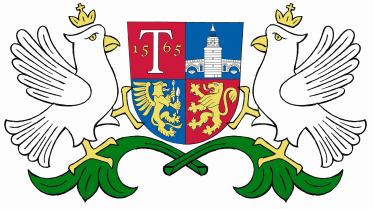 ОБЩИНА  ТРЯВНАНа основание чл. 44, ал. 2 от Законa за местното самоуправление и местната администрация, във връзка с чл. 10а от Закона за държавния служител и чл. 13, ал. 1 от Наредбата за провеждане на конкурсите за държавни служители ОБЩИНА  ТРЯВНАОБЯВЯВA:Конкурс за заемане на длъжността „Главен инженер“ в Дирекция "Териториално и селищно устройство” в Община Трявна, при следните условия:Кратко описание на длъжността: Организира и контролира строителната дейност на общината съгласно приетия план за годината. Разработва перспективни проектопланове по развитие на инфраструктурната мрежа обхващаща водоснабдяване, канализация, пътни връзки, улична мрежа, електропроводи и съоръжения. Строителство, развитие и поддържане на инфраструктурата на общината.Минимални и специфични изисквания, предвидени в нормативните актове за заемане на длъжността:По Класификатор на длъжностите в администрацията, приет с ПМС № 129 от 26.06.2012 г.:Висше образование, минимална образователна степен: Бакалавър по специалностите „ Промишлено и гражданско строителство“ или „Строителство на сгради и съоръжения“, „Транспортно строителство“, „В и К“, „Хидростроителство“ и „Геодезия“ Професионален опит: 3 години;Длъжностно ниво: 8;Ръководно ниво: Експертно ниво 4;Ранг: IV младши;Вид правоотношение: Служебно.По Закона за държавния служител:За държавен служител може да бъде назначено лице, което:Да е български гражданин, гражданин на друга държава - членка на Европейския съюз, на друга държава - страна по Споразумението за Европейското икономическо пространство, или на Конфедерация Швейцария;Да е навършило пълнолетие;Да не е поставено под запрещение;Да не е осъждано за умишлено престъпление от общ характер на лишаване от свобода;Да не е лишено по съответен ред от правото да заема определена длъжност;Да отговаря на минималните изисквания за степен на завършено образование и ранг или професионален опит, както и на специфичните изисквания, предвидени в нормативните актове за заемане на съответната длъжност.Не може да бъде назначавано за държавен служител лице, което:Би се оказало в йерархическа връзка на ръководство и контрол със съпруг или съпруг лице, с което е във фактическо съжителство, роднина по права линия без ограничения, по съребрена линия до четвърта степен включително или по сватовство до четвърта степен включително;Е едноличен търговец, неограничено отговорен съдружник в търговско дружество, управител, търговски пълномощник, търговски представител, прокурист, търговски посредник, ликвидатор или синдик, член на орган на управление или контрол на търговско дружество или кооперация;Е народен представител;Е съветник в общински съвет - само за съответната общинска администрация;Заема ръководна или контролна длъжност в политическа партия;Работи по трудово правоотношение, освен като преподавател във виеше училище;Работи по друго служебно правоотношение, освен при условията на чл. 16а, ал. 4 или чл. 81б.Начин на провеждане на конкурса:Представяне на концепция за стратегическо управление на тема: „Контрол на състоянието на публичната инфраструктура в община Трявна“ както и защита на същата.Интервю.Конкурсът се провежда от комисия, назначена от органа по назначаването, според правилата на настоящата заповед и тези регламентирани в Раздел II. Начини за провеждане на конкурса, от Наредба за провеждане на конкурсите за държавни служители.Брой работни места: 1.Минимален размер на основна заплата за длъжността: 610 лв. Максимален размер на основна заплата за длъжността: 2700 лв.Основната месечна заплата се определя по нива и степени съгласно приложение № 1 от Наредбата за заплатите на служителите в държавната администрация, като се отчита нивото на заеманата длъжност, квалификацията и професионалният опит, освен ако друго не е определено в специален закон. Индивидуалните основни месечни заплати на служителите на пълно работно време не може да са по-ниски от минималния размер и по-високи от максималния размер на основната месечна заплата за съответното ниво и степен на основната месечна заплата по приложение № 1.Документи, които кандидатите за участие в конкурса трябва да представят:Писмено заявление за участие в конкурса, съгласно Приложение № 2 към чл. 17, ал. 1 от Наредбата за провеждане на конкурсите за държавни служители/НПКДС/;Декларация по чл. 17, ал. 2, т. 1 от НПКДС от лицето за неговото гражданство, както и за обстоятелствата, че е пълнолетно, не е поставено под запрещение, не е осъждано за умишлено престъпление от общ характер на лишаване от свобода и не е лишено по съответен ред от правото да заема определена длъжност;Копия от документи за придобита образователно-квалификационна степен и допълнителна квалификация, ако такава е придобита;Копие от документите, удостоверяващи продължителността на професионалния опит или придобития ранг като държавен служител (при наличие на такива);Автобиография;Мотивационно писмо.Подаването на заявлението и приложенията към него се извършва лично от всеки кандидат или чрез пълномощник.От момента на публикуване на списъците на допуснати и недопуснати кандидати по документи за участие в конкурса, допуснатите кандидати трябва в 7 – дневен срок да представят своята концепция за стратегическо управление в „Деловодство/Информация“ в сградата на Общинска администрация – Трявна. Допуснатите кандидати няма да бъдат уведомявани допълнително от Комисията назначена за провеждането на конкурса.8. Място и срок на подаване на документите за участие в конкурса: Документите се подават в „Деловодство/Информация“ в сградата на Общинска администрация - Трявна находяща се на адрес: гр. Трявна, ул. „Ангел Кънчев“ № 21, в срок до 17,00 часа на 14-я ден от публикуване на обявлението за конкурса по чл. 10а от Закона за държавния служител. 14-дневният срок започва да тече от деня, следващ деня на публикуването на обявлението за конкурса.  9. Списъците и всички съобщения във връзка с провеждането на конкурса ще се обявяват на таблото за обяви и съобщения на първи етаж в сградата на Общинска администрация - Трявна на адрес: гр. Трявна, ул. „Ангел Кънчев“ № 21 и на интернет страницата на Община Трявна - www.tryavna.bgНа основание чл. 10а, ал. 2 от Закона за държавния служител обявлението за конкурса да ще се публикува в Регистъра по чл. 61, ал. 1 от Закона за администрацията, в специализиран сайт или портал за търсене на работа - Jobs.bg и на интернет страницата на Община Трявна – www.tryavna.bg, раздел „Актуално“, подраздел “Кариери“.